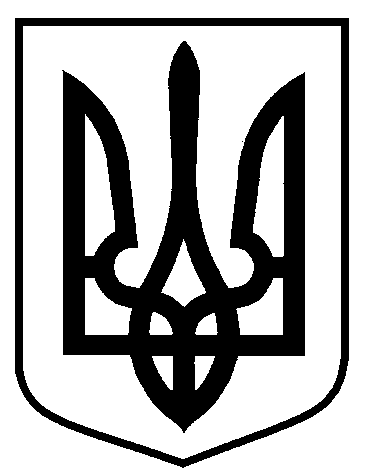 Сумська міська радаВиконавчий комітетРІШЕННЯвід  16.05.2017  № 234На підставі заяви замовника та наданих документів, враховуючи рекомендації постійно діючої міжвідомчої комісії з розгляду питань, пов’язаних з наданням дозволу на перепланування та/або переобладнання житлових та нежитлових приміщень; переведення нежитлових приміщень у категорію житлових; житлових будинків квартирного типу в будинки садибного типу, а також переведення житлових будинків і житлових приміщень у нежитлові (протокол від 05.04.2017 № 3/17), відповідно до Порядку надання дозволу на перепланування та/або переобладнання житлових та нежитлових приміщень; переведення нежитлових приміщень у категорію житлових; житлових будинків квартирного типу в будинки садибного типу, а також переведення житлових будинків і житлових приміщень у нежитлові, затвердженого рішенням виконавчого комітету Сумської міської ради від 26.10.2011 № 673 (зі змінами), керуючись частиною першою статті 52 Закону України «Про місцеве самоврядування в Україні», виконавчий комітет Сумської міської радиВИРІШИВ:Надати дозвіл Заявник 1 на переведення нежитлового приміщення загальною площею 59,5 кв. м за адресою 1,  у категорію житлового.Відповідальність за якість проектних рішень та дотримання вимог нормативних документів при розробці проектної документації на переведення нежитлового приміщення у категорію житлового на розробника проектної документації (приватне підприємство «Суми-Южана»). Відповідальність за проведення робіт по переведенню нежитлових приміщень у житлові покладається на замовника.Замовникам здійснити заходи щодо присвоєння поштових адрес та внесення відомостей до Державного реєстру речових прав на нерухоме майно.Рекомендувати замовнику в установленому законом порядку укласти договори про надання послуг з юридичною особою, яка визначена виконавцем послуг на вивезення побутових відходів на території міста Суми.Контроль за виконанням рішення покласти на заступників міського голови згідно з розподілом обов’язків. Міський голова                                                                                    О.М. ЛисенкоКривцов 70-01-03Розіслати: Кривцову А.В.Про надання дозволу на переведення нежитлових приміщень у категорію житлових за адресою 1